Les niveaux des éléments techniques : Mise à jour Septembre 2017(1 élément obligatoire au moins de chaque catégorie : Pirouette, Attitude, Saut ou Twizzle, Unisson, si plusieurs éléments d’une même catégorie, prise en compte du meilleur)Niveau 1 = attente de C3 ; 2 = C4 ; 3 = Lycée ; 4 = Option ; 5 = ExcellenceNOTA BENE : chute sur élément => zéro point sur l’élément2016 - 2017ouNOTA BENE : chute sur élément => zéro point sur l’élémentCA3 Patinage (Danse sur Glace) Patinage (Danse sur Glace) Patinage (Danse sur Glace) Patinage (Danse sur Glace) Patinage (Danse sur Glace) 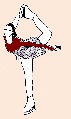 Contribution aux 5 compétences - Se doter de langages corporels communs, mobiliser différentes ressources (biomécanique, psychologique) et acquérir des techniques spécifiques pour agir de manière efficace et communiquer une émotionOrganiser un travail coopératif et collaboratif en vue de développer sa motricité et améliorer son efficacité.Utiliser des outils numériques pour observer, pour modifier ses actions par la compréhension de ses erreursRéaliser un projet collectif pour permettre d’assumer des rôles et des responsabilités, d’agir avec (respect des différences, sécurité) et pour les autres (développer la confiance en soi).Former au jugement (codes communs)Réaliser un projet collectif pour permettre d’assumer des rôles et des responsabilités, d’agir avec (respect des différences, sécurité) et pour les autres (développer la confiance en soi).Former au jugement (codes communs)- Mobiliser des connaissances techniques scientifiques pour mieux comprendre les phénomènes qui régissent le mouvement, pour établir des relations et anticiper les effets.Adopter un comportement responsable vis à vis des principes de santéSavoir expliquer les principes d’efficacité.Exercer sa créativité par des pratiques collectivesSavoir expliquer les principes d’efficacité.Exercer sa créativité par des pratiques collectivesCaractérisations des attendus de fin de cycle Fin de cycle 3Concevoir et présenter une chorégraphie collective répondant à plusieurs exigences de composition (techniques et procédés chorégraphiques) de base. Techniques : 1 saut, 1 pirouette, 1 attitude, 1 unisson (Référentiel UNSS Sports de Glace « Etablissement »)Procédés chorégraphiques : Unisson, cascadeEspace scénique : 1/3 de patinoire (chorégraphie minimum = un aller-retour sur la largeur de la patinoire) Fin de cycle 3Concevoir et présenter une chorégraphie collective répondant à plusieurs exigences de composition (techniques et procédés chorégraphiques) de base. Techniques : 1 saut, 1 pirouette, 1 attitude, 1 unisson (Référentiel UNSS Sports de Glace « Etablissement »)Procédés chorégraphiques : Unisson, cascadeEspace scénique : 1/3 de patinoire (chorégraphie minimum = un aller-retour sur la largeur de la patinoire) Fin de cycle 3Concevoir et présenter une chorégraphie collective répondant à plusieurs exigences de composition (techniques et procédés chorégraphiques) de base. Techniques : 1 saut, 1 pirouette, 1 attitude, 1 unisson (Référentiel UNSS Sports de Glace « Etablissement »)Procédés chorégraphiques : Unisson, cascadeEspace scénique : 1/3 de patinoire (chorégraphie minimum = un aller-retour sur la largeur de la patinoire) Fin de cycle 4Concevoir et présenter une chorégraphie collective répondant à plusieurs exigences de composition (techniques et procédés chorégraphiques). Techniques : 1 saut, 1 pirouette, 1 attitude, 1 unisson (Référentiel UNSS Sports de Glace « Etablissement »)Procédés chorégraphiques : Unisson, cascade, forme en déplacement, symétrieEspace scénique : 1/3 de patinoire, musique au choix parmi 2 propositions, durée minimum de la chorégraphie 1’30.Fin de cycle 4Concevoir et présenter une chorégraphie collective répondant à plusieurs exigences de composition (techniques et procédés chorégraphiques). Techniques : 1 saut, 1 pirouette, 1 attitude, 1 unisson (Référentiel UNSS Sports de Glace « Etablissement »)Procédés chorégraphiques : Unisson, cascade, forme en déplacement, symétrieEspace scénique : 1/3 de patinoire, musique au choix parmi 2 propositions, durée minimum de la chorégraphie 1’30.Fin de cycle 4Concevoir et présenter une chorégraphie collective répondant à plusieurs exigences de composition (techniques et procédés chorégraphiques). Techniques : 1 saut, 1 pirouette, 1 attitude, 1 unisson (Référentiel UNSS Sports de Glace « Etablissement »)Procédés chorégraphiques : Unisson, cascade, forme en déplacement, symétrieEspace scénique : 1/3 de patinoire, musique au choix parmi 2 propositions, durée minimum de la chorégraphie 1’30.Fin de cycle 4Concevoir et présenter une chorégraphie collective répondant à plusieurs exigences de composition (techniques et procédés chorégraphiques). Techniques : 1 saut, 1 pirouette, 1 attitude, 1 unisson (Référentiel UNSS Sports de Glace « Etablissement »)Procédés chorégraphiques : Unisson, cascade, forme en déplacement, symétrieEspace scénique : 1/3 de patinoire, musique au choix parmi 2 propositions, durée minimum de la chorégraphie 1’30.Exemple d’indicateurs de compétences - Qualité du patinage- Gestion de l’espace / Relation entre danseur- Originalité de la prestation / niveau d’engagement / Nombre de participants- Liaisons chorégraphiques - Qualité du patinage- Gestion de l’espace / Relation entre danseur- Originalité de la prestation / niveau d’engagement / Nombre de participants- Liaisons chorégraphiques - Qualité du patinage- Gestion de l’espace / Relation entre danseur- Originalité de la prestation / niveau d’engagement / Nombre de participants- Liaisons chorégraphiques - Qualité du patinage- Gestion de l’espace / Relation entre danseur- Originalité de la prestation / niveau d’engagement / Nombre de participants- Liaisons chorégraphiques - Qualité du patinage- Gestion de l’espace / Relation entre danseur- Originalité de la prestation / niveau d’engagement / Nombre de participants- Liaisons chorégraphiques - Qualité du patinage- Gestion de l’espace / Relation entre danseur- Originalité de la prestation / niveau d’engagement / Nombre de participants- Liaisons chorégraphiques - Qualité du patinage- Gestion de l’espace / Relation entre danseur- Originalité de la prestation / niveau d’engagement / Nombre de participants- Liaisons chorégraphiques Exemple de tâche complexe de validation de la compétence : Epreuve Un groupe de 3 à 5 patineurs élabore et formalise (sur une fiche) une chorégraphie collective d’une durée minimum de 1’30 et la présente devant des juges dans un espace scénique défini.Chaque groupe dispose de deux essais. La seconde prestation prend en compte les observations des juges.La cotation des éléments s’appuie sur un code construit au cours des cycles d’apprentissages (appui sur le référentiel UNSS « Etablissement » des sports de glace)Un groupe de 3 à 5 patineurs élabore et formalise (sur une fiche) une chorégraphie collective d’une durée minimum de 1’30 et la présente devant des juges dans un espace scénique défini.Chaque groupe dispose de deux essais. La seconde prestation prend en compte les observations des juges.La cotation des éléments s’appuie sur un code construit au cours des cycles d’apprentissages (appui sur le référentiel UNSS « Etablissement » des sports de glace)Un groupe de 3 à 5 patineurs élabore et formalise (sur une fiche) une chorégraphie collective d’une durée minimum de 1’30 et la présente devant des juges dans un espace scénique défini.Chaque groupe dispose de deux essais. La seconde prestation prend en compte les observations des juges.La cotation des éléments s’appuie sur un code construit au cours des cycles d’apprentissages (appui sur le référentiel UNSS « Etablissement » des sports de glace)Un groupe de 3 à 5 patineurs élabore et formalise (sur une fiche) une chorégraphie collective d’une durée minimum de 1’30 et la présente devant des juges dans un espace scénique défini.Chaque groupe dispose de deux essais. La seconde prestation prend en compte les observations des juges.La cotation des éléments s’appuie sur un code construit au cours des cycles d’apprentissages (appui sur le référentiel UNSS « Etablissement » des sports de glace)Un groupe de 3 à 5 patineurs élabore et formalise (sur une fiche) une chorégraphie collective d’une durée minimum de 1’30 et la présente devant des juges dans un espace scénique défini.Chaque groupe dispose de deux essais. La seconde prestation prend en compte les observations des juges.La cotation des éléments s’appuie sur un code construit au cours des cycles d’apprentissages (appui sur le référentiel UNSS « Etablissement » des sports de glace)Un groupe de 3 à 5 patineurs élabore et formalise (sur une fiche) une chorégraphie collective d’une durée minimum de 1’30 et la présente devant des juges dans un espace scénique défini.Chaque groupe dispose de deux essais. La seconde prestation prend en compte les observations des juges.La cotation des éléments s’appuie sur un code construit au cours des cycles d’apprentissages (appui sur le référentiel UNSS « Etablissement » des sports de glace)Un groupe de 3 à 5 patineurs élabore et formalise (sur une fiche) une chorégraphie collective d’une durée minimum de 1’30 et la présente devant des juges dans un espace scénique défini.Chaque groupe dispose de deux essais. La seconde prestation prend en compte les observations des juges.La cotation des éléments s’appuie sur un code construit au cours des cycles d’apprentissages (appui sur le référentiel UNSS « Etablissement » des sports de glace)Exemple de tâche d’apprentissage complexe, typique Proposer un choix entre 2 supports musicaux pour permettre à chaque groupe de s’insérer plus facilement dans leur projet.Privilégier un mode d’entrée selon le public concerné: entrée par la technique, par les composantes chorégraphiques ou par la création à partir de contraintes données… Donner de la souplesse aux groupes pour s’adapter à l’absence d’un ou des élèves lors de l’évaluationProposer un choix entre 2 supports musicaux pour permettre à chaque groupe de s’insérer plus facilement dans leur projet.Privilégier un mode d’entrée selon le public concerné: entrée par la technique, par les composantes chorégraphiques ou par la création à partir de contraintes données… Donner de la souplesse aux groupes pour s’adapter à l’absence d’un ou des élèves lors de l’évaluationProposer un choix entre 2 supports musicaux pour permettre à chaque groupe de s’insérer plus facilement dans leur projet.Privilégier un mode d’entrée selon le public concerné: entrée par la technique, par les composantes chorégraphiques ou par la création à partir de contraintes données… Donner de la souplesse aux groupes pour s’adapter à l’absence d’un ou des élèves lors de l’évaluationProposer un choix entre 2 supports musicaux pour permettre à chaque groupe de s’insérer plus facilement dans leur projet.Privilégier un mode d’entrée selon le public concerné: entrée par la technique, par les composantes chorégraphiques ou par la création à partir de contraintes données… Donner de la souplesse aux groupes pour s’adapter à l’absence d’un ou des élèves lors de l’évaluationProposer un choix entre 2 supports musicaux pour permettre à chaque groupe de s’insérer plus facilement dans leur projet.Privilégier un mode d’entrée selon le public concerné: entrée par la technique, par les composantes chorégraphiques ou par la création à partir de contraintes données… Donner de la souplesse aux groupes pour s’adapter à l’absence d’un ou des élèves lors de l’évaluationProposer un choix entre 2 supports musicaux pour permettre à chaque groupe de s’insérer plus facilement dans leur projet.Privilégier un mode d’entrée selon le public concerné: entrée par la technique, par les composantes chorégraphiques ou par la création à partir de contraintes données… Donner de la souplesse aux groupes pour s’adapter à l’absence d’un ou des élèves lors de l’évaluationProposer un choix entre 2 supports musicaux pour permettre à chaque groupe de s’insérer plus facilement dans leur projet.Privilégier un mode d’entrée selon le public concerné: entrée par la technique, par les composantes chorégraphiques ou par la création à partir de contraintes données… Donner de la souplesse aux groupes pour s’adapter à l’absence d’un ou des élèves lors de l’évaluationEléments structurants des contenus d’enseignement Les échauffements spécifiques sont l’occasion de renforcer la technique de patinage afin de passer d’un patin accessoire à un patin outil au service de la chorégraphie.Les situations de travail en collectif jouent sur les variables spécifiques pour faciliter l’évaluation des exigences de composition.Les passages devant autrui et l’utilisation du numérique pour améliorer sa prestation. Les échauffements spécifiques sont l’occasion de renforcer la technique de patinage afin de passer d’un patin accessoire à un patin outil au service de la chorégraphie.Les situations de travail en collectif jouent sur les variables spécifiques pour faciliter l’évaluation des exigences de composition.Les passages devant autrui et l’utilisation du numérique pour améliorer sa prestation. Les échauffements spécifiques sont l’occasion de renforcer la technique de patinage afin de passer d’un patin accessoire à un patin outil au service de la chorégraphie.Les situations de travail en collectif jouent sur les variables spécifiques pour faciliter l’évaluation des exigences de composition.Les passages devant autrui et l’utilisation du numérique pour améliorer sa prestation. Les échauffements spécifiques sont l’occasion de renforcer la technique de patinage afin de passer d’un patin accessoire à un patin outil au service de la chorégraphie.Les situations de travail en collectif jouent sur les variables spécifiques pour faciliter l’évaluation des exigences de composition.Les passages devant autrui et l’utilisation du numérique pour améliorer sa prestation. Les échauffements spécifiques sont l’occasion de renforcer la technique de patinage afin de passer d’un patin accessoire à un patin outil au service de la chorégraphie.Les situations de travail en collectif jouent sur les variables spécifiques pour faciliter l’évaluation des exigences de composition.Les passages devant autrui et l’utilisation du numérique pour améliorer sa prestation. Les échauffements spécifiques sont l’occasion de renforcer la technique de patinage afin de passer d’un patin accessoire à un patin outil au service de la chorégraphie.Les situations de travail en collectif jouent sur les variables spécifiques pour faciliter l’évaluation des exigences de composition.Les passages devant autrui et l’utilisation du numérique pour améliorer sa prestation. Les échauffements spécifiques sont l’occasion de renforcer la technique de patinage afin de passer d’un patin accessoire à un patin outil au service de la chorégraphie.Les situations de travail en collectif jouent sur les variables spécifiques pour faciliter l’évaluation des exigences de composition.Les passages devant autrui et l’utilisation du numérique pour améliorer sa prestation. Volumes horaires de référence Pour permettre à tous les élèves de valider les acquisitions attendues de fin de cycle, l’activité doit être programmée sur 2 années pour un volume horaire effectif avoisinant les 20 heures (environ 24 h/EDT). Pour permettre à tous les élèves de valider les acquisitions attendues de fin de cycle, l’activité doit être programmée sur 2 années pour un volume horaire effectif avoisinant les 20 heures (environ 24 h/EDT). Pour permettre à tous les élèves de valider les acquisitions attendues de fin de cycle, l’activité doit être programmée sur 2 années pour un volume horaire effectif avoisinant les 20 heures (environ 24 h/EDT). Pour permettre à tous les élèves de valider les acquisitions attendues de fin de cycle, l’activité doit être programmée sur 2 années pour un volume horaire effectif avoisinant les 20 heures (environ 24 h/EDT). Pour permettre à tous les élèves de valider les acquisitions attendues de fin de cycle, l’activité doit être programmée sur 2 années pour un volume horaire effectif avoisinant les 20 heures (environ 24 h/EDT). Pour permettre à tous les élèves de valider les acquisitions attendues de fin de cycle, l’activité doit être programmée sur 2 années pour un volume horaire effectif avoisinant les 20 heures (environ 24 h/EDT). Pour permettre à tous les élèves de valider les acquisitions attendues de fin de cycle, l’activité doit être programmée sur 2 années pour un volume horaire effectif avoisinant les 20 heures (environ 24 h/EDT). Champ d’apprentissage N°    CYCLE 3    Illustration/déclinaison en Patinage (Danse sur glace)Champ d’apprentissage N°    CYCLE 3    Illustration/déclinaison en Patinage (Danse sur glace)Champ d’apprentissage N°    CYCLE 3    Illustration/déclinaison en Patinage (Danse sur glace)Champ d’apprentissage N°    CYCLE 3    Illustration/déclinaison en Patinage (Danse sur glace)Champ d’apprentissage N°    CYCLE 3    Illustration/déclinaison en Patinage (Danse sur glace)Champ d’apprentissage N°    CYCLE 3    Illustration/déclinaison en Patinage (Danse sur glace)Champ d’apprentissage N°    CYCLE 3    Illustration/déclinaison en Patinage (Danse sur glace)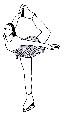 Attendus de fin de cycle 3, en situation d’opposition réelle et équilibrée- Réaliser en petits groupes deux présentations destinée à être jugée, appréciée et émouvoir.- Savoir filmer une prestation pour la revoir et la faire évoluer.- Respecter les prestations des autres et accepter de se produire devant les autres.Compétences visées pendant le cycle 3,Utiliser le pouvoir expressif du corps de différentes façons : technique et artistique : Adapter sa motricité en fonction de la situation (le moment de l'enchaînement) en mobilisant des ressources émotionnelles. = DOMAINE 1  Enrichir son répertoire d’actions afin de communiquer une intention ou une émotion : Acquérir des techniques et répéter des figures pour rechercher la plus grande difficulté, les stabiliser et les exécuter sans faute (préparation/réalisation - tenue/sortie) en mobilisant des ressources biomécaniques. = DOMAINE 1 S’engager dans des actions chorégraphiques et techniques destinées à être présentées aux autres en maîtrisant les risques (et ses émotions). Acquérir les techniques de mise en scène pour mettre en valeur la séquence présentée = DOMAINE 1 Se filmer pour la modifier en fonction des choix opérés = DOMAINE 2 Réaliser des figures adaptées aux ressources de chacun afin d’assurer la sécurité de chacun = DOMAINE 4 Mobiliser son imaginaire pour créer du sens et de l’émotion, dans des prestations collectives. Assumer le rôle de concepteur, faire des choix (s’engager) = DOMAINE 3 Se nourrir des apports des autres activités abordées : gymnastique, danse, arts du cirque (s’approprier une culture) = DOMAINE 5 Champ d’apprentissage N°    CYCLE 4    Illustration/déclinaison en Patinage (Danse sur glace)Attendus de fin de cycle 4, en situation d’opposition réelle et équilibréeMobiliser les capacités expressives du corps pour imaginer, composer et interpréter une séquence artistique collective. Participer activement, au sein d’un groupe, à l’élaboration et à la formalisation d’un projet artistique. Apprécier des prestations en utilisant différents supports d’observation et d’analyse. Compétences visées pendant le cycle 4,Élaborer et réaliser à plusieurs, un projet artistique pour provoquer une émotion (intention) du public. Faire des choix donc assumer des responsabilités, des prises de position pour enrichir la prestation en vue de communiquer des intentions et des émotions = DOMAINE 3  Utiliser des procédés simples de composition, et d’interprétation. S’approprier une culture pour valoriser la production (procédés de composition, paramètres du mouvement, espace scénique…) = DOMAINE 5 S’engager : maîtriser les risques, dominer ses appréhensions. Se représenter une action, en expliquer les principes d’efficacité pour améliorer son efficience et ainsi s’engager en optimisant le rapport prise de risque/maîtrise. = DOMAINE 4 Verbaliser les sensations ressenties pour mieux dominer ses appréhensions. Mémoriser sa prestation et coordonner ses actions avec celles des autres. = DOMAINE 1 Construire un regard critique sur ses prestations et celles des autres, en utilisant le numérique. Utiliser un vocabulaire adapté pour décrire la motricité (lois essentielles de l’équilibre statique et dynamique, les principes de complexification…). = DOMAINE 1 Utiliser la vidéo pour analyser sa prestation.  = DOMAINE 2 NB: Recherche de situations nécessitant un engagement de plus en plus important des élèves dans des processus de composition (création), individuellement ou en groupe. Construire et mettre en œuvre un projet original. = DOMAINE 2 Champ d’apprentissage :N° 3Activité (APSA) :                                                                DNB EPS Patinage (danse sur glace)                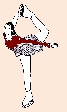 ACQUISITIONS ATTENDUES EN FIN DE CYCLE 4 :Concevoir et présenter un enchaînement maîtrisé d’au moins 5 figures acrobatiques statiques et dynamiques, montées et démontées de façon active et sécurisée, où le voltigeur sera au moins une fois en situation de verticale renversée. Juger les prestations à partir d’un code construit en commun.. ACQUISITIONS ATTENDUES EN FIN DE CYCLE 4 :Concevoir et présenter un enchaînement maîtrisé d’au moins 5 figures acrobatiques statiques et dynamiques, montées et démontées de façon active et sécurisée, où le voltigeur sera au moins une fois en situation de verticale renversée. Juger les prestations à partir d’un code construit en commun.. ACQUISITIONS ATTENDUES EN FIN DE CYCLE 4 :Concevoir et présenter un enchaînement maîtrisé d’au moins 5 figures acrobatiques statiques et dynamiques, montées et démontées de façon active et sécurisée, où le voltigeur sera au moins une fois en situation de verticale renversée. Juger les prestations à partir d’un code construit en commun.. ACQUISITIONS ATTENDUES EN FIN DE CYCLE 4 :Concevoir et présenter un enchaînement maîtrisé d’au moins 5 figures acrobatiques statiques et dynamiques, montées et démontées de façon active et sécurisée, où le voltigeur sera au moins une fois en situation de verticale renversée. Juger les prestations à partir d’un code construit en commun.. EPREUVE : Un groupe de 3 à 5 patineurs élabore et formalise (sur une fiche) une chorégraphie collective d’une durée minimum de 1’30 et la présente devant des juges dans un espace scénique défini.Chaque groupe dispose de deux essais. La seconde prestation prend en compte les observations des juges.La cotation des éléments s’appuie sur un code construit au cours des cycles d’apprentissages (appui sur le référentiel UNSS « Etablissement » des sports de glace niveau 1 – 2 ou 3)EPREUVE : Un groupe de 3 à 5 patineurs élabore et formalise (sur une fiche) une chorégraphie collective d’une durée minimum de 1’30 et la présente devant des juges dans un espace scénique défini.Chaque groupe dispose de deux essais. La seconde prestation prend en compte les observations des juges.La cotation des éléments s’appuie sur un code construit au cours des cycles d’apprentissages (appui sur le référentiel UNSS « Etablissement » des sports de glace niveau 1 – 2 ou 3)Maîtrise insuffisanteMaîtrise fragileMaîtrise satisfaisanteTrès bonne maîtriseLangue française à l’oral et à l’écrit ; Langages des arts et du corps Développer sa motricité et apprendre à s’exprimer en utilisant son corps (construire un langage du corps) : Conception d’un enchaînement précis et fluide Et réalisation de figures tenant compte des principes de complexificationLangue française à l’oral et à l’écrit ; Langages des arts et du corps Développer sa motricité et apprendre à s’exprimer en utilisant son corps (construire un langage du corps) : Conception d’un enchaînement précis et fluide Et réalisation de figures tenant compte des principes de complexificationNon-respect des exigences de l’épreuve.Chorégraphie saccadé et stéréotypéChorégraphie fluide et de réalisations optimalesChorégraphie fluide et de réalisations complexes. 40100160200 Méthodes et outils pour apprendre                                                                                                 C2 S’approprier par la pratique physique et sportive, des méthodes et outils Entrer dans une démarche d'analyse des résultats issus d’outils variés (fiche et/ou vidéo) pour faire progresser sa prestation Méthodes et outils pour apprendre                                                                                                 C2 S’approprier par la pratique physique et sportive, des méthodes et outils Entrer dans une démarche d'analyse des résultats issus d’outils variés (fiche et/ou vidéo) pour faire progresser sa prestationMéthodes inadaptées, outils mal compris Méthodes partiellement adaptées, outils compris Méthodes adaptées, outils maîtrisés Méthodes efficaces, outils exploités  Formation de la personne et du citoyen                                                                                          C3 Partager des règles, assumer des rôles et responsabilités Rôles de patineur, de chorégraphe, de spectateur averti et critiqueRespect de ses partenaires dans la “vie” du groupe Formation de la personne et du citoyen                                                                                          C3 Partager des règles, assumer des rôles et responsabilités Rôles de patineur, de chorégraphe, de spectateur averti et critiqueRespect de ses partenaires dans la “vie” du groupeRôles insuffisamment assurésRôles partiellement assurésRôles assumés Rôles multiples assurés  Systèmes naturels et systèmes techniques                                                                                     C4 Apprendre à entretenir sa santé par une activité physique régulière Maîtrise des principes de sécurité dans les placements Systèmes naturels et systèmes techniques                                                                                     C4 Apprendre à entretenir sa santé par une activité physique régulière Maîtrise des principes de sécurité dans les placementsMaîtrise insuffisante, manque d’équilibre, difficultés dans les déplacements de base.Maîtrise partielle des déplacements de base (avant, arrière, arrêts, équilibres sur un pied, saut de base)Déplacements corrects, maîtrise des éléments de base, des équilibres en glissement et des arrêts.Maîtrise de ses déplacements, vitesse d’exécution aisance, équilibre, fluidité… Représentations du monde et activité humaine                                                                            C5 S’approprier une culture physique sportive et artistique Implication et efficacité dans l’élaboration du code commun Représentations du monde et activité humaine                                                                            C5 S’approprier une culture physique sportive et artistique Implication et efficacité dans l’élaboration du code communPas d’implicationImplication aléatoire Implication régulièreImplication active1025405080                                                       à                                               40080                                                       à                                               40080                                                       à                                               40080                                                       à                                               400SYNTHESESYNTHESE 160 (barre de validation) 160 (barre de validation) 160 (barre de validation) 160 (barre de validation)        Clg Font-Romeu      Evaluation de la Danse sur Glace – Fiche de groupeEvaluation de la Danse sur Glace – Fiche de groupeEvaluation de la Danse sur Glace – Fiche de groupeEvaluation de la Danse sur Glace – Fiche de groupeEvaluation de la Danse sur Glace – Fiche de groupeEvaluation de la Danse sur Glace – Fiche de groupeEvaluation de la Danse sur Glace – Fiche de groupeEvaluation de la Danse sur Glace – Fiche de groupeEvaluation de la Danse sur Glace – Fiche de groupeEvaluation de la Danse sur Glace – Fiche de groupeEvaluation de la Danse sur Glace – Fiche de groupeGroupeDifficultés techniques - Code des éléments présentés(base UNSS sports de glace) niv 1 = 1 pt… total /10Difficultés techniques - Code des éléments présentés(base UNSS sports de glace) niv 1 = 1 pt… total /10Difficultés techniques - Code des éléments présentés(base UNSS sports de glace) niv 1 = 1 pt… total /10Difficultés techniques - Code des éléments présentés(base UNSS sports de glace) niv 1 = 1 pt… total /10Difficultés techniques - Code des éléments présentés(base UNSS sports de glace) niv 1 = 1 pt… total /10Diff.Exéc.Engag. Emot.Tech IndivNoteColl.Gest°, W …Note FinaleNomsSautPirouette (tour sur l’axe)AttitudeRetourn ds UnissonBonus/1/3/1/5/10/5/20Construction (début et fin identifiables)Construction (début et fin identifiables)Structures imposées -4 (unisson, forme en déplacement, symétrie en jet d’eau, cascade, contact…)Structures imposées -4 (unisson, forme en déplacement, symétrie en jet d’eau, cascade, contact…)Structures imposées -4 (unisson, forme en déplacement, symétrie en jet d’eau, cascade, contact…)Structures imposées -4 (unisson, forme en déplacement, symétrie en jet d’eau, cascade, contact…)Originalités, procédés supplémentairesGestion de l'espace, relation à la musiqueRelations entre danseursNoteCollectiveDébFinUnisson………/ 1/ 1/ 4/ 4/ 4/ 4/ 2/ 2/ 1/ 10Evaluation de la Pirouette Evaluation de la Pirouette Evaluation de la Pirouette Evaluation de la Pirouette Evaluation de la Pirouette Niveau 1Niveau 2Niveau 3Niveau 4Niveau 5Pirouette sur 2 pieds de 2 tours (2T) de rotations minimum Pirouette sur 2 pieds de 4 T de rotationsPirouette sur 1 pied (entrée, rotation) d’au moins 3 T de rotations continuesPirouette avec un changement de position (combiné sauf debout) sans changement de pied (2T min par position)Pirouette avec au minimum un changement de position et changement de pied (2T min par position et 3T mini sur chaque pied)MALUS :	         -0,25 point si la pirouette se déplace MALUS niveau 3 et 4 : -0,25 point si l’élève pose le pied au cours de l’élément		MALUS :	         -0,25 point si la pirouette se déplace MALUS niveau 3 et 4 : -0,25 point si l’élève pose le pied au cours de l’élément		MALUS :	         -0,25 point si la pirouette se déplace MALUS niveau 3 et 4 : -0,25 point si l’élève pose le pied au cours de l’élément		MALUS :	         -0,25 point si la pirouette se déplace MALUS niveau 3 et 4 : -0,25 point si l’élève pose le pied au cours de l’élément		MALUS :	         -0,25 point si la pirouette se déplace MALUS niveau 3 et 4 : -0,25 point si l’élève pose le pied au cours de l’élément		Evaluation de l’Attitude Evaluation de l’Attitude Evaluation de l’Attitude Evaluation de l’Attitude Evaluation de l’Attitude Niveau 1Niveau 2Niveau 3Niveau 4Niveau 5Attitude Sur 1 ou 2 pieds maintenue au moins 3 secondes ex : «cigogne» avec pied libre placé au niveau du genou : OK«petite boule» (cuisse // à la glace) flexion accroupie : OK - fente : OK*«bougie» glisser debout sur 2 pieds : non valideMêmes exigences que niveau 1 mais attitude avec jambe libre à hauteur de l’horizontale ou plus (arabesque, «cafetière»...)Mêmes exigences que niveau 2 en carreSéquence de 2 attitudes différentes en carre maintenues 3 sec par attitude (1 des 2 attitudes au-dessus de l’horizontale)Séquence de 3 attitudes différentes en carre maintenues 3 sec par attitude (au -1 des 3 attitudes au-dessus de l’horizontale)MALUS :	         -0,25 point si faute de posture (jambe libre pliée, déséquilibre)MALUS niveau 3 et 4 : -0,25 point si plus de 3 pas de liaison entre chaque attitude		MALUS :	         -0,25 point si faute de posture (jambe libre pliée, déséquilibre)MALUS niveau 3 et 4 : -0,25 point si plus de 3 pas de liaison entre chaque attitude		MALUS :	         -0,25 point si faute de posture (jambe libre pliée, déséquilibre)MALUS niveau 3 et 4 : -0,25 point si plus de 3 pas de liaison entre chaque attitude		MALUS :	         -0,25 point si faute de posture (jambe libre pliée, déséquilibre)MALUS niveau 3 et 4 : -0,25 point si plus de 3 pas de liaison entre chaque attitude		MALUS :	         -0,25 point si faute de posture (jambe libre pliée, déséquilibre)MALUS niveau 3 et 4 : -0,25 point si plus de 3 pas de liaison entre chaque attitude		Evaluation des Sauts  Evaluation des Sauts  Evaluation des Sauts  Evaluation des Sauts  Evaluation des Sauts  Saut réalisé selon l’axe verticalSaut réalisé selon l’axe verticalSaut réalisé selon l’axe verticalSaut réalisé selon l’axe verticalSaut réalisé selon l’axe verticalNiveau 1Niveau 2Niveau 3Niveau 4Niveau 5Saut sur 2 pieds avec 1/2 rotationSaut parti et arrivé sur 1 pied avec au moins 1/2 rotation OU Saut sur 2 pieds avec au moins 1 rotation (360°)Tous les sauts simples listés dans le règlement FFSG ISU. Saut sur 2 pieds avec au moins 1,5 rotation (540°)Tous les doubles sauts listés, axel simple inclusDouble axel, combinaison de 2 doubles sauts… et +Bonus +0,5 si combinaison de 2 simplesBonus + 0,5 si combinaison double + simpleMALUS : -0,25 point si pose d’un appui sur la glace (main ou genou) à la réception         -0,25 point si retournement à la réception du sautMALUS : -0,25 point si pose d’un appui sur la glace (main ou genou) à la réception         -0,25 point si retournement à la réception du sautMALUS : -0,25 point si pose d’un appui sur la glace (main ou genou) à la réception         -0,25 point si retournement à la réception du sautMALUS : -0,25 point si pose d’un appui sur la glace (main ou genou) à la réception         -0,25 point si retournement à la réception du sautMALUS : -0,25 point si pose d’un appui sur la glace (main ou genou) à la réception         -0,25 point si retournement à la réception du sautEvaluation de déplacement collectif en « Unisson »  Evaluation de déplacement collectif en « Unisson »  Evaluation de déplacement collectif en « Unisson »  Evaluation de déplacement collectif en « Unisson »  Evaluation de déplacement collectif en « Unisson »  Mouvement réalisé sur au moins 20m.Mouvement réalisé sur au moins 20m.Mouvement réalisé sur au moins 20m.Mouvement réalisé sur au moins 20m.Mouvement réalisé sur au moins 20m.Niveau 1Niveau 2Niveau 3Niveau 4Niveau 5mouvement réalisé en déplacement avant ou arrièremouvement réalisé en déplacement avant et arrière (contient au moins 1 retournement)mouvement réalisé en déplacement glissé avant et arrière (contient au moins 3 retournements)mouvement réalisé en déplacement avant et arrière en carre (contient au moins 3 retournements)mouvement réalisé en déplacement glissé avant et arrière (contient au moins 5 retournements)MALUS : -0,25 point répartition inégale entre les déplacements avant et arrièreMALUS : -0,25 point répartition inégale entre les déplacements avant et arrièreMALUS : -0,25 point répartition inégale entre les déplacements avant et arrièreMALUS : -0,25 point répartition inégale entre les déplacements avant et arrièreEvaluation de la Pirouette Evaluation de la Pirouette Evaluation de la Pirouette Evaluation de la Pirouette Niveau 1Niveau 2Niveau 3Niveau 4Pirouette sur 2 pieds de 2 tours (2T) de rotations minimum Pirouette sur 2 pieds de 4 T de rotationsPirouette sur 1 pied (entrée, rotation) d’au moins 3 T de rotations continues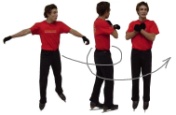 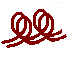 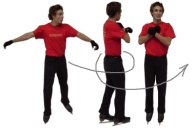 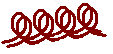 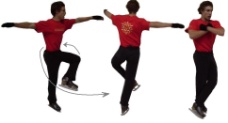 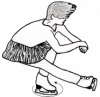 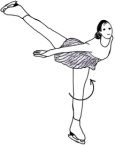 MALUS :	         -0,25 point si la pirouette se déplace MALUS niveau 3 et 4 : -0,25 point si l’élève pose le pied au cours de l’élément		MALUS :	         -0,25 point si la pirouette se déplace MALUS niveau 3 et 4 : -0,25 point si l’élève pose le pied au cours de l’élément		MALUS :	         -0,25 point si la pirouette se déplace MALUS niveau 3 et 4 : -0,25 point si l’élève pose le pied au cours de l’élément		MALUS :	         -0,25 point si la pirouette se déplace MALUS niveau 3 et 4 : -0,25 point si l’élève pose le pied au cours de l’élément		Evaluation de l’Attitude Evaluation de l’Attitude Evaluation de l’Attitude Evaluation de l’Attitude Niveau 1Niveau 2Niveau 3Niveau 4Attitude Sur 1 ou 2 pieds maintenue au moins 3 secondes ex : «cigogne» avec pied libre placé au niveau du genou : OK«petite boule» (cuisse // à la glace) flexion accroupie : OK fente : OK*«bougie» glisser debout sur 2 pieds : non valideMêmes exigences que niveau 1 mais attitude avec jambe libre à hauteur de l’horizontale ou plus (arabesque, «cafetière»...)Mêmes exigences que niveau 2 en carre« Bases »Attitudes permettant de valider la jambe à l’horizontale ou plusAttitudes permettant de valider la jambe à l’horizontale ou plusAutres attitudes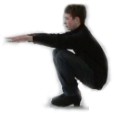 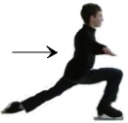 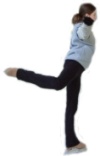 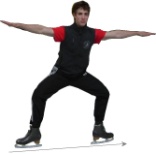 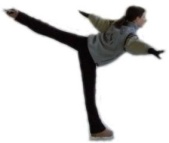 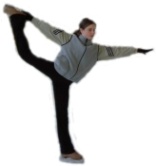 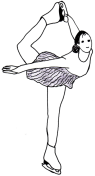 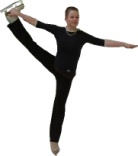 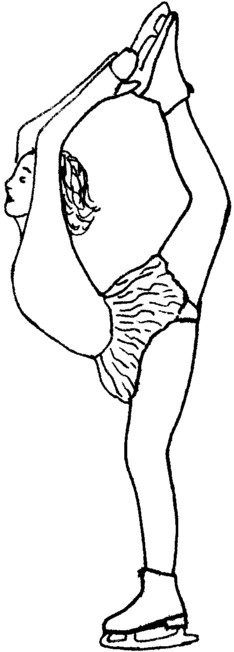 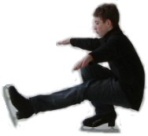 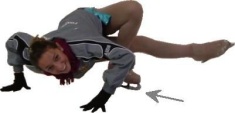 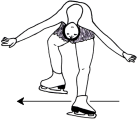 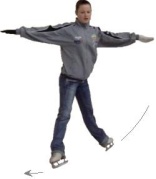 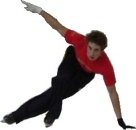 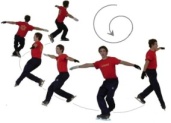 MALUS :	         -0,25 point si faute de posture (jambe libre pliée, déséquilibre)MALUS niveau 3 et 4 : -0,25 point si plus de 3 pas de liaison entre chaque attitude		MALUS :	         -0,25 point si faute de posture (jambe libre pliée, déséquilibre)MALUS niveau 3 et 4 : -0,25 point si plus de 3 pas de liaison entre chaque attitude		MALUS :	         -0,25 point si faute de posture (jambe libre pliée, déséquilibre)MALUS niveau 3 et 4 : -0,25 point si plus de 3 pas de liaison entre chaque attitude		MALUS :	         -0,25 point si faute de posture (jambe libre pliée, déséquilibre)MALUS niveau 3 et 4 : -0,25 point si plus de 3 pas de liaison entre chaque attitude		Evaluation des Sauts  Evaluation des Sauts  Evaluation des Sauts  Evaluation des Sauts  Saut réalisé selon l’axe verticalSaut réalisé selon l’axe verticalSaut réalisé selon l’axe verticalSaut réalisé selon l’axe verticalNiveau 1Niveau 2Niveau 3Niveau 4Saut sur 2 pieds avec 1/2 rotationSaut parti et arrivé sur 1 pied avec au moins 1/2 rotation OU Saut sur 2 pieds avec au moins 1 rotation (360°)tous les sauts simples listés dans le règlement FFSG ISU. Saut sur 2 pieds avec au moins 1,5 rotation (540°)Tous les doubles sauts listés, axel simple inclus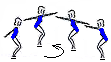 Saut sur  ½ Tr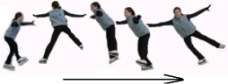 Saut de valse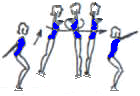 Saut sur 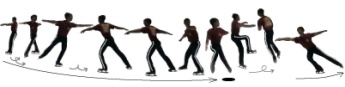 Salchow (1tr)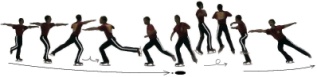 Boucle piquée (1tr)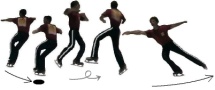 Boucle (1tr)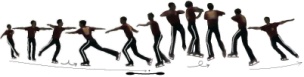 Flip (1tr)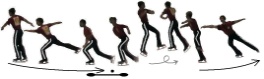 Lutz (1tr)Saut sur 2 pieds (540°)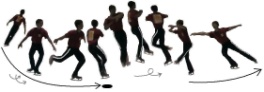 Axel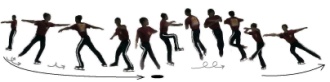 Double Salchow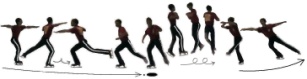 Double Boucle piquée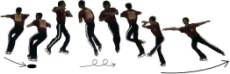 Double boucle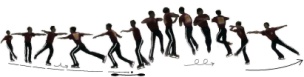 Double FlipDouble LutzMALUS : -0,25 point si pose d’un appui sur la glace (main ou genou) à la réception         -0,25 point si retournement à la réception du sautMALUS : -0,25 point si pose d’un appui sur la glace (main ou genou) à la réception         -0,25 point si retournement à la réception du sautMALUS : -0,25 point si pose d’un appui sur la glace (main ou genou) à la réception         -0,25 point si retournement à la réception du sautMALUS : -0,25 point si pose d’un appui sur la glace (main ou genou) à la réception         -0,25 point si retournement à la réception du sautEvaluation des Twizzles  Evaluation des Twizzles  Evaluation des Twizzles  Evaluation des Twizzles  Evaluation des Twizzles  Sens de rotation différent pour chaque twizzle       Définition d’un twizzle : rotation d’au moins un tour sur un pied en déplacementSens de rotation différent pour chaque twizzle       Définition d’un twizzle : rotation d’au moins un tour sur un pied en déplacementSens de rotation différent pour chaque twizzle       Définition d’un twizzle : rotation d’au moins un tour sur un pied en déplacementSens de rotation différent pour chaque twizzle       Définition d’un twizzle : rotation d’au moins un tour sur un pied en déplacementSens de rotation différent pour chaque twizzle       Définition d’un twizzle : rotation d’au moins un tour sur un pied en déplacementNiveau 1Niveau 2Niveau 3Niveau 4Niveau 51 twizzle d’une rotation1 twizzle de 2 rotations2 twizzles d’1 rotation2 twizzles de 2 rotations2 twizzles de 3 rotationsEvaluation de déplacement collectif  Evaluation de déplacement collectif  Evaluation de déplacement collectif  Evaluation de déplacement collectif  Mouvement réalisé sur au moins la moitié de la piste sur sa longueur.Mouvement réalisé sur au moins la moitié de la piste sur sa longueur.Mouvement réalisé sur au moins la moitié de la piste sur sa longueur.Mouvement réalisé sur au moins la moitié de la piste sur sa longueur.Niveau 1Niveau 2Niveau 3Niveau 4Déplacement en ligne, accroché / attaché, avec un retournement.Déplacement en ligne accroché / attaché, avec deux retournementsDéplacement en ligne accroché / attaché, avec deux retournements et avec un pivot de 90°Déplacement en ligne accroché / attaché, avec deux retournements avec un pivot de 180° ou 90 + 90°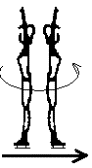 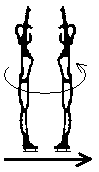               ….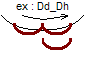 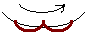 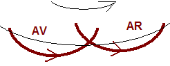 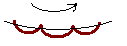 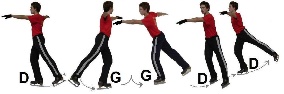 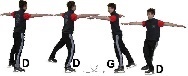 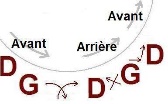               ….              ….Lors du retournement, les patineurs se détachent puis se rattachent (maximum 2 secondes).Malus : - 0,25 point si « lâché » en dehors des temps de retournement.Lors du retournement, les patineurs se détachent puis se rattachent (maximum 2 secondes).Malus : - 0,25 point si « lâché » en dehors des temps de retournement.Lors du retournement, les patineurs se détachent puis se rattachent (maximum 2 secondes).Malus : - 0,25 point si « lâché » en dehors des temps de retournement.Lors du retournement, les patineurs se détachent puis se rattachent (maximum 2 secondes).Malus : - 0,25 point si « lâché » en dehors des temps de retournement.